Publicado en  el 02/11/2015 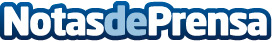 Abengoa firma un convenio marco con la Universidad Nacional Autónoma de México El acuerdo impulsará el desarrollo profesional de los alumnos así como la formación de los empleadosDatos de contacto:Nota de prensa publicada en: https://www.notasdeprensa.es/abengoa-firma-un-convenio-marco-con-la_1 Categorias: Internacional Nacional Otras Industrias Universidades http://www.notasdeprensa.es